Infobrief für die zukünftigen 6. KlässlerLiebe Eltern und liebe zukünftige 6. KlässlerLiebe ErziehungsberechtigteEs freut mich, dass ich Ihr Kind im Religionsunterricht für das kommende Schuljahr auf seinem Lebens- und Glaubensweg begleiten darf. Darf ich mich kurz vorstellen? Mein Name ist Tiziana Tribastone und ich arbeite seit einigen Jahren als Katechetin in der Pfarrei Hinwil und Uster. Neu eben auch in Volketswil.Der 6. Klass-Religionsunterricht findet in «Blockdaten, donnerstags vom 16.30 – 18.30 Uhr statt.  Gruppe 1Block				Donnerstag	22.10.20 	16.30-18.30Uhr		PfarreisaalBlock				Donnerstag	05.11.20	16.30-18.30 Uhr	Untiraum 1Jugendgottesdienst			Samstag	07.11.20	18.15 Uhr		KircheRoratefeier mit Zmorge			Mittwoch	02.12.20	06.30 Uhr		Kirche3. Block				Donnerstag	03.12.20	16.30-18.30Uhr		Pfarreisaal4. Block				Donnerstag 	21.01.21	16.30-18.30Uhr		Pfarreisaal5. Block				Samstag	17.04.21	13.30-16.00 Uhr	Pfarreisaal6. Block				Donnerstag	20.05.21	16.30-18.30Uhr		PfarreisaalDiese Daten sind Bestandteil vom Religionsunterricht. Falls Ihr Kind den Unti einmal nicht besuchen kann, bitte ich Sie um eine rechtzeitige Mitteilung. Falls Sie Fragen haben, dürfen sie mich jederzeit kontaktieren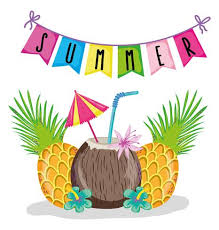 Ich wünsche Ihnen und der ganzen Familie einen erfolgreichen Endspurt und einen sonnigen und erholsamen Sommer.Mit freundlichen GrüssenTiziana Tribastone				Michaele MaduKatechetin					PastoralassistentinTäusistr. 5					Verantwortliche Katechese8340 Hinwil078 728 00 91tizianatribastone@gmail.com